Dear colleagues!We are pleased to invite you to attend the conference and publish papers which are of significant scientific interest, original and previously unpublished.After reviewing, all materials will be published in the journal and will be submitted in SCOPUS for indexing. SCIENTIFIC SCOPE OF CONFERENCE  Actual problems of the infrastructure, organization and management of transport and logistics systems in modern conditions.Economics and logistics of macro-, meso- and micro-logistic systems: international transport corridors, transport systems of countries, regions and cities.Innovative technologies for analysis and management of the transport processes.Digital economy, logistics and transport: infrastructure and technological solutions."Green" and "Smart" logistics` development and strategies for the development of transport and logistics systems.IMPORTANT DATES:
Paper Submission in English April 20, 2021 
REGISTRATION FEE FOR OUTSIDE PARTICIPANTS – 12000 rubles.If necessary, the translation into English is paid separately.ORGANIZING COMMITTEE OF THE CONFERENCE:Chairman:A.N. Gudа  - Vice-Rector for Science;Vice-chairman:E.A. Mamaev - Head of the Chair «Logistics and management of transport systems»;Organizing Committee Members:I.A. Kolobov - Dean of Transportation Management Department; I.A. Yayckov I.A.  - Dean of Electromechanical Faculty;T.A. Finochenko - Head of the Chair «Health and Safety»;V.N. Zubkov - Head of the Chair «Field Operation Management»;O.N. Chislov - Head of the Chair «Stations and Cargo Operation»;S.G. Shahinyan - Head of the Chair «Economics and Management»;O.V. Mulenko - Head of the Chair «Logistics and Management of Transport Systems»;Organizing Committee Secretaries:K.A. Godovaniy - Chair «Logistics and Management of Transport Systems»;T.Z. Talakhadze - Chair «Traction Rolling Stock»;I.A. Kalashnikov - Chair «Economics and Management».SUBMIT PUBLICATIONS ПОДАЧА ПУБЛИКАЦИЙThe submitted materials should be original and previously unpublished and should be associated with one or more scientific scope of the conference. All submitted materials are analyzed by the Organizing Committee of the Conference for quality, novelty and scientific accuracy. All manuscripts submitted are subject to peer review process. The negative review with the reasons for refusal or the positive decision is sent to the author by e-mail. We ask you to send all questions about the verification procedure to the contact address.MANUSCRIPT PREPARATION GUIDELINESThe minimum size is 6 pages plus References (font 10, single spacing).Use only "portrait" page format.The structure of the text of the article must comply with the IMRAD standard(https://xn--80aegcaa6cbngm5a6c1ci.xn--p1ai/razbor-struktury-stati-imrad/)Requirements for images.All images must be clear and legible.a. If you are submitting an article in English:– absence of Cyrillic characters in the paper (including formulas, graphs, diagrams, diagrams, screenshots of programs and any images) !!!If you submit paper in Russian:– all formulas, graphs, diagrams must be editable for translation.The sources of borrowing of all images should be indicated, if they are not copyright. The borrowing source is indicated in the figure caption.All papers will be checked for plagiarism. In case of detection of plagiarism (as well as self-plagiarism), the authors will be refused to resubmit the paper.The papers are considered only in English. CONTACTS Official Conference Website: http://rgups.ru/science/doktorantura-i-aspirantura-kon-1388/E-mail: luts@rgups.ru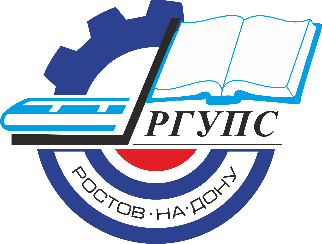 Rostov State Transport UniversityRostov State Transport UniversityV International Research and Practice Conference «Transport and Logistics: Trends and Barriers to Development in the Context of Spatial and Technological Open Admission and Ambiguity» (February 04-05, 2021, Rostov-on-Don, Russia)V International Research and Practice Conference «Transport and Logistics: Trends and Barriers to Development in the Context of Spatial and Technological Open Admission and Ambiguity» (February 04-05, 2021, Rostov-on-Don, Russia)V International Research and Practice Conference «Transport and Logistics: Trends and Barriers to Development in the Context of Spatial and Technological Open Admission and Ambiguity» (February 04-05, 2021, Rostov-on-Don, Russia)